МУНИЦИПАЛЬНОГО РАЙОНА«ЗАБАЙКАЛЬСКИЙ РАЙОН»РЕШЕНИЕ пгт.Забайкальск10 марта  2022 года                                                                                   № 82  О внесении изменений и дополнений в решение Совета муниципального района «Забайкальский район»  от 29 декабря 2021 года № 41 «Об утверждении  районного бюджета муниципального района «Забайкальский район»на 2022 год и плановый период 2023 и 2024 годов»          В соответствии с Бюджетным Кодексом Российской Федерации  от 31.07.1998г № 145-ФЗ, положением «О бюджетном процессе в муниципальном районе «Забайкальский район», утвержденного решением Совета муниципального района «Забайкальский район» от  22.10.2010г № 139, руководствуясь статьей 24 Устава муниципального района «Забайкальский район»,  Совет муниципального района «Забайкальский район» решил:          1. Внести изменения в решение Совета муниципального района «Забайкальский район» от 29 декабря 2021 года № 41 «Об утверждении  районного бюджета муниципального района «Забайкальский район»на 2022 год и плановый период 2023 и 2024 годов»:          1.1. В пункте 1 решения Совета муниципального района "Забайкальский район" цифры «652 905,5» заменить цифрами «650 874,6», цифры «6 233,1» заменить цифрами «8 264».          1.2. В подпункте 1 пункта 1 статьи 1 Приложения к решению Совета муниципального района "Забайкальский район" цифры «652 905,5» заменить цифрами «650 874,6».          	 1.3. В подпункте 3 пункта 1 статьи 1 Приложения к решению Совета муниципального района "Забайкальский район" цифры «6 233,1» заменить цифрами «8 264».1.4. Приложение № 1 изложить в новой редакции (прилагается);          2. Опубликовать (обнародовать) настоящее решение в порядке, установленном Уставом муниципального района «Забайкальский район» и разместить на официальном сайте муниципального района «Забайкальский район» в информационно-телекоммуникационной сети «Интернет» www.zabaikalskadm.ru          3. Настоящее решение вступает в силу на следующий день после официального опубликования (обнародования).И.о. Главы муниципального района     «Забайкальский район»                                                             В.Н. БеломестноваИсточники финансирования дефицита  районного бюджета на 2022 год                                                                     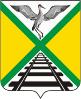 СОВЕТПриложение №1к решению Совета муниципального района «Забайкальский район» от 10  марта 2022 года №82   Код классификации источников финансирования дефицитов бюджетов Российской ФедерацииКод классификации источников финансирования дефицитов бюджетов Российской ФедерацииНаименование кода группы, подгруппы, статьи и вида источника финансирования дефицитов  бюджетовСумма ( тыс. руб.)код главного администратора источников финансирования дефицитов бюджетовкод группы, подгруппы, статьи и вида источника финансирования дефицитов бюджетовНаименование кода группы, подгруппы, статьи и вида источника финансирования дефицитов  бюджетовСумма ( тыс. руб.)1235Источники внутреннего финансирования дефицита бюджета, всего,в том числе8 264,090201 02 00 00 00 0000 000Кредиты кредитных организаций в валюте Российской Федерации0,090201 02 00 00 00 0000 700Получение кредитов от кредитной организации в валюте Российской Федерации0,090201 02 00 00 05 0000 710Получение кредитов от кредитных организаций бюджетами муниципальных районов в валюте Российской федерации0,090201 02 00 00 00 0000 800Погашение кредитов, предоставленных кредитными организациями в валюте Российской Федерации0,090201 02 00 00 05 0000 810Погашение бюджетом муниципальных районов кредитов от кредитных организаций в валюте Российской Федерации 0,090201 03 00 00 00 0000 000Бюджетные кредиты от других бюджетов бюджетной системы Российской Федерации -343,190201 03 00 00 00 0000 700Получение бюджетных кредитов от других бюджетов бюджетной системы Российской Федерации в валюте Российской Федерации0,090201 03 00 00 05 0000 710Получение кредитов от других бюджетов бюджетной системы Российской Федерации бюджетом муниципального района в валюте Российской Федерации0,090201 03 00 00 00 0000 800Погашение бюджетных кредитов, полученных от других бюджетов бюджетной системы Российской Федерации в валюте Российской Федерации- 343,190201 03 00 00 05 0000 810Погашение бюджетом муниципальных районов кредитов от других бюджетов бюджетной системы Российской Федерации в валюте Российской Федерации- 343,190201 05 00 00 00 0000 000Изменение остатков средств на счетах по учету средств бюджетов8 239,390201 05 00 00 00 0000 500Увеличение остатков средств бюджетов-651 242,490201 05 02 00 00 0000 500Увеличение прочих остатков средств бюджетов-651 242,490201 05 02 01 00 0000 510Увеличение прочих остатков денежных средств бюджетов-651 242,490201 05 02 01 05 0000 510Увеличение прочих остатков денежных средств бюджетов муниципальных районов-651 242,490201 05 02 01 10 0000 510Увеличение прочих остатков денежных средств бюджетов поселений0,090201 05 00 00 00 0000 600Уменьшение остатков средств бюджетов659 481,790201 05 02 00 00 0000 600Уменьшение прочих остатков средств бюджетов659 481,790201 05 02 01 00 0000 610Уменьшение прочих остатков денежных средств бюджетов659 481,790201 05 02 01 05 0000 610Уменьшение прочих остатков денежных средств бюджетов муниципальных районов659 481,790201 05 02 01 10 0000 610Уменьшение прочих остатков денежных средств бюджетов поселений0,090201 06 05 00 00 0000 000Иные источники внутреннего финансирования дефицитов бюджетов367,890201 06 05 00 00 0000 000Бюджетные кредиты, предоставленные внутри страны в валюте Российской Федерации367,890201 06 05 00 00 0000 500Предоставление бюджетных кредитов внутри страны в валюте Российской Федерации0,090201 06 05 01 05 0000 540Предоставление бюджетных кредитов юридическим лицам из бюджетов муниципальных районов в валюте Российской Федерации0,090201 06 05 02 05 0000 540Предоставление бюджетных кредитов другим бюджетам бюджетной системы Российской Федерации из бюджетов муниципальных районов в валюте Российской Федерации 0,090201 06 05 00 00 0000 600Возврат бюджетных кредитов, предоставленных внутри страны в валюте Российской Федерации367,890201 06 05 01 05 0000 640Возврат бюджетных кредитов, предоставленных юридическим лицам из бюджетов муниципальных районов в валюте Российской Федерации0,090201 06 05 02 05 0000 640Возврат бюджетных кредитов, предоставленных другим бюджетам бюджетной системы российской Федерации из бюджетов муниципальных районов в валюте Российской Федерации367,8